Lesson 4:How does the Christian Festival of Easter offer hope?Diamond Nine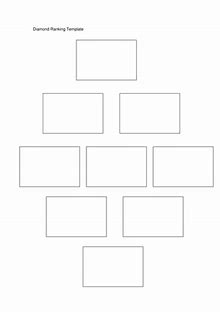 How it works:Stage 1:Pupils are given nine statements.Pupils discuss each statement checking for understanding.Pupils decide which statement they believe answers the above question most effectively and places the statement at the top of the diamond.Pupils continue to discuss the statements, placing them in order of priority.The statement placed in the nineth position is the one pupils feel is least relevant/effective in answering the question.Stage 2:One person stays at the group table to explain to the groups that visit the table why their group placed the top three where they did.The other pupils walk around, looking at where other groups placed the statements.The focus of the walk is to look particularly at the top three.Pupils visit two other tables.  If time allows for more moves, then feel free to do so.Stage 3:Pupils return to their table and discuss whether they wish to change any of the positions of their statements in the light of what they have heard from the two groups they have visited.Easter offers hope because, through Jesus’ death, the ultimate sacrifice for the sins of the whole world has been made once and for all.Easter offers hope because the death of Christ offers forgiveness to all.Easter offers hope because eternal life is made available because of the death and resurrection of Jesus.Easter offers hope because death is not the end.Easter offers hope because this world is not the final answer.Easter offers hope because humanity can have a relationship with God again through Jesus Christ.Easter offers hope because you can have a new start in life.Easter offers hope because it gives people a purpose to this life.Easter offers hope because it gives all people a choice whether or not to accept Jesus as God incarnate.